Supplementary Table S1. Occurrence of Boeckella poppei across maritime Antarctic, sub-Antarctic islands and South America. Samples from SA were collected from multiple locations between Katalalixar Reserve (S48°21’; W75°33’) to Cape Horn (S55°57’; W67°14’) and Diego Ramirez Island (S56°31’; W68°43’). Samples from Antarctica were collected during the Antarctic Expeditions of the Chilean Antarctic Institute (INACH) and British Antarctic Survey (BAS) in the austral summers of 2016/17 and 2017/18.    Supplementary Table S2. Diversity indices of cox1, ITS AND 28S rRNA in Boeckella poppei sampled across the five sampling areas included in this study. n = number of sequences; S = Segregation Sites;  Mean number of pairwise differences; Nucleotide diversity; Hd= Haplotype Diversity; K = Number of Haplotypes; p.a. = private alleles. * p < 0.01Cox1ITS28S rRNASupplementary Fig. S3. Haplotype network for Boeckella poppei using cox1 dataset from South Shetland Islands sampling sites (n=210).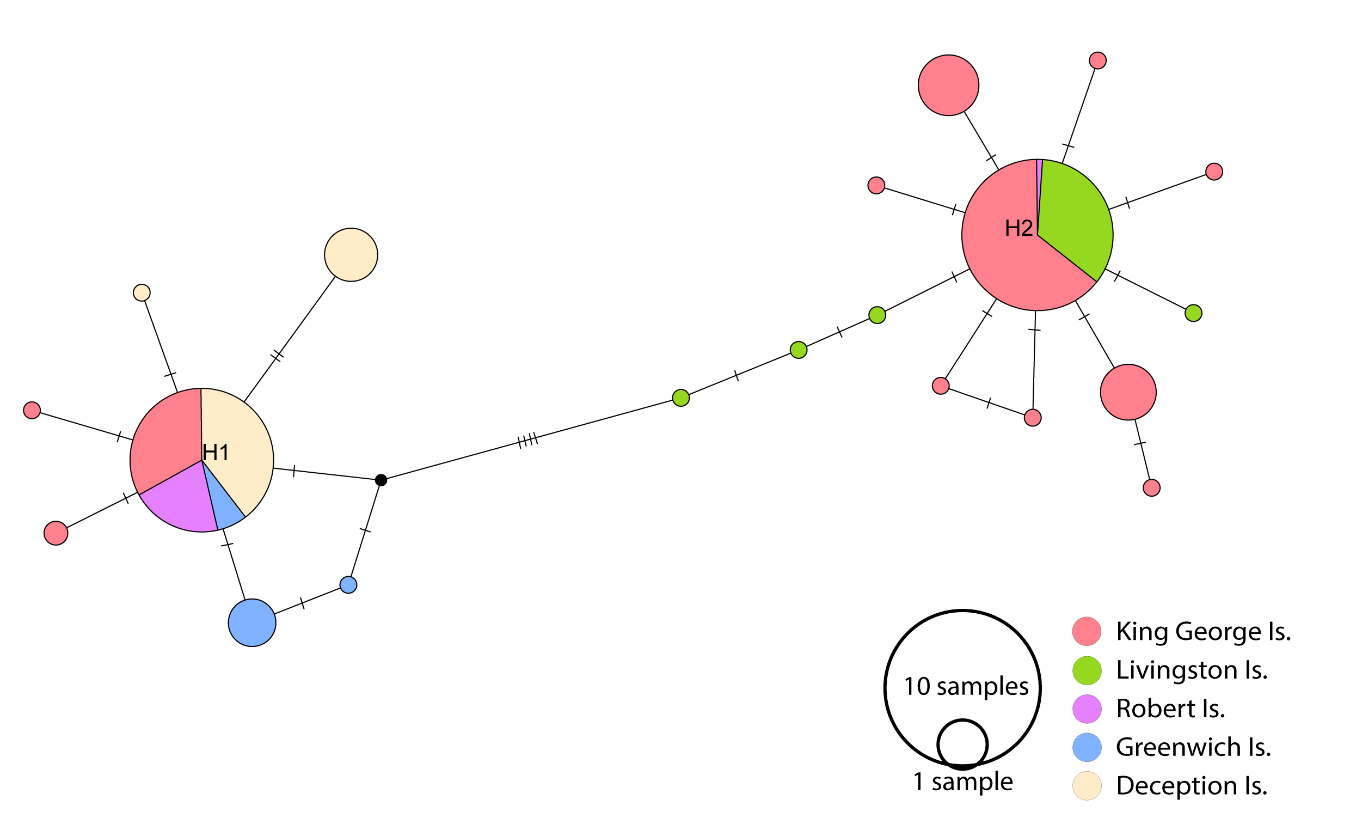 Supplementary Fig. S4. Haplotype network for Boeckella poppei, including nucDNA 28S rRNA and ITS1/ITS2 sequences obtained across the species’ distribution. Neighbour-Joining network illustrating the distribution of haplotypes in each surveyed lake in southern South America, the South Shetland Islands, the Antarctic Peninsula, the South Orkney Islands, and sub-Antarctic South Georgia. Circle sizes are proportional to the frequency of haplotypes. The colour key indicates the sampling area.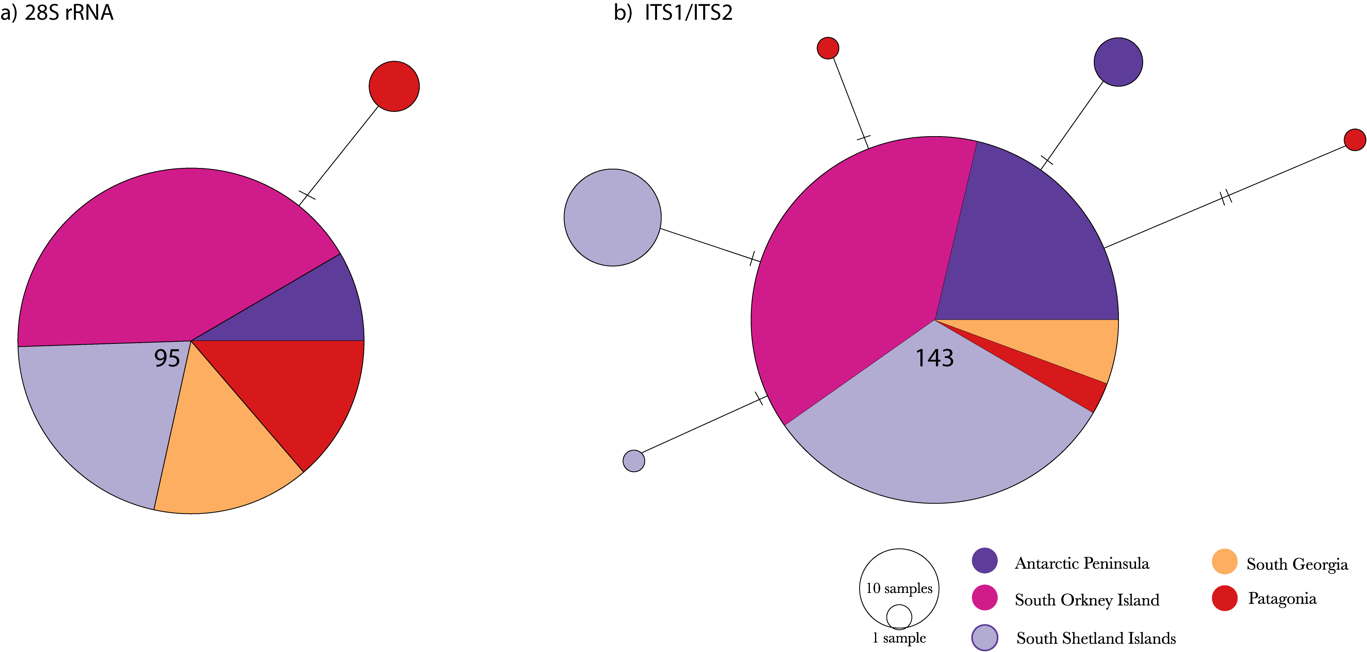 Supplementary Material Table S5. Pairwise differences values calculated among the studied locations for Boeckella poppei using the cox1 dataset. Computing conventional F-Statistics from haplotype frequencies (FST) shown below the diagonal and from pairwise difference based on Kimura 2P (ST) above the diagonal. * p < 0.001 after testing multiple comparisons (False Discovery Rate, FDR).Supplementary Fig. S6: Multi-locus Bayesian phylogenetic reconstruction framework using cox1 + ITS + 28S rRNA dataset. Tree node support values are shown for posterior probability Bayesian Inference (BI) and bootstrap Maximum Likelihood (ML) frameworks, respectively.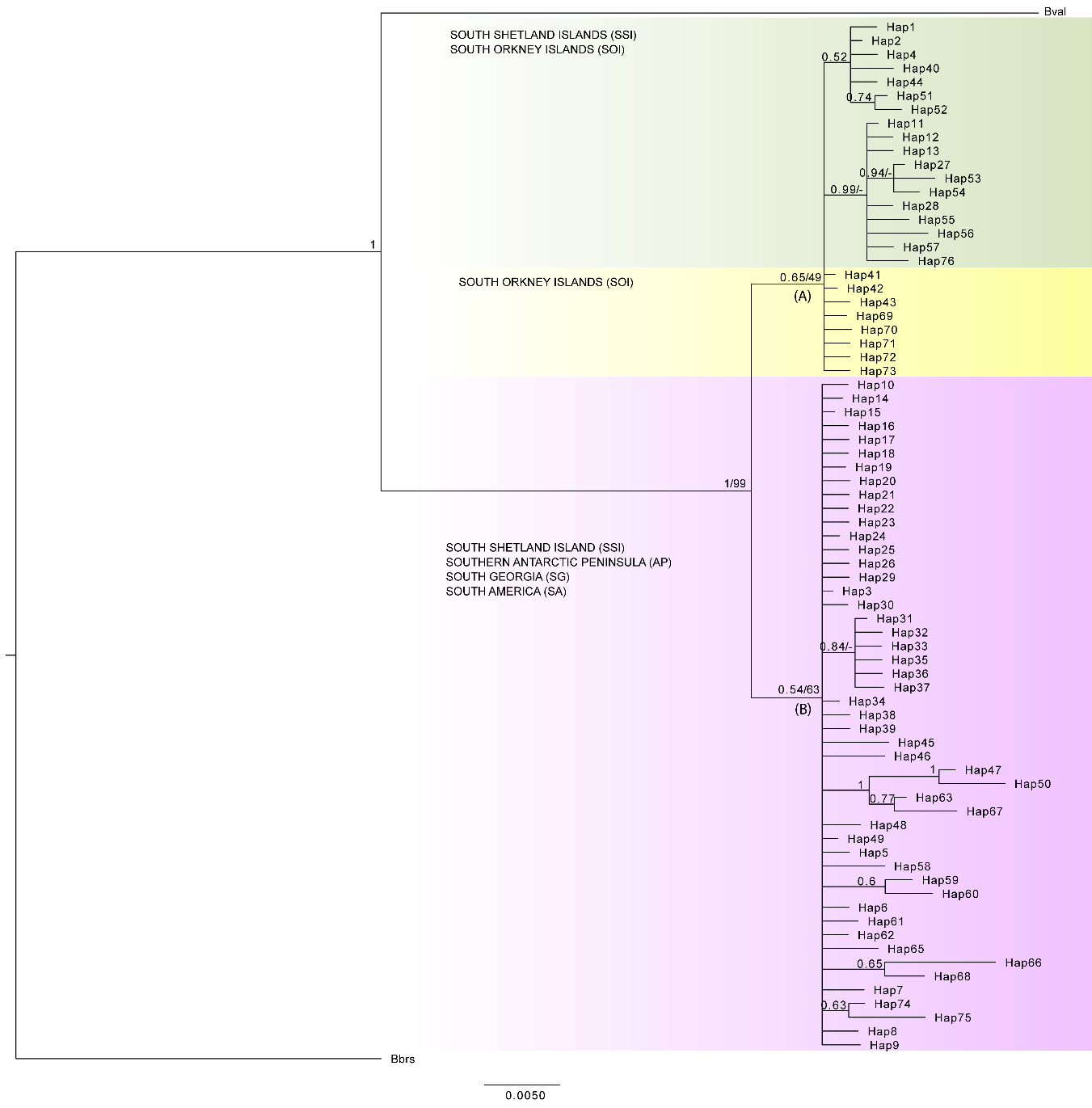 Supplementary Material Fig. S7. Historical models constructed under DIYABC software. Setting for different scenarios is shown for each clade. Clade A Scenario 1: Refugia in SOI and bottleneck in SSI1 with a population expansion in t1; and Scenario 2: Refugia in SSI1 and bottleneck in SOI with a population expansion in t1. Clade B Scenario 1: Refugia in SG, SSI2 and AP with a subsequent population expansion in t1; and Scenario 2: Colonization of SG, SSI2 and AP from SA during t2. First Colonized Area Scenario 1: First colonized area from SA to SSI2; Scenario 2: First colonized area from SA to SG and Scenario 3: First colonized area from SA to AP. t1: population expansion, t2: deglaciation starting time, t3: glaciation starting time, t2iv – t2i < t2 are times when colonization and population expansion occur. N1–N4 effective population size, Nb: Reduced population size.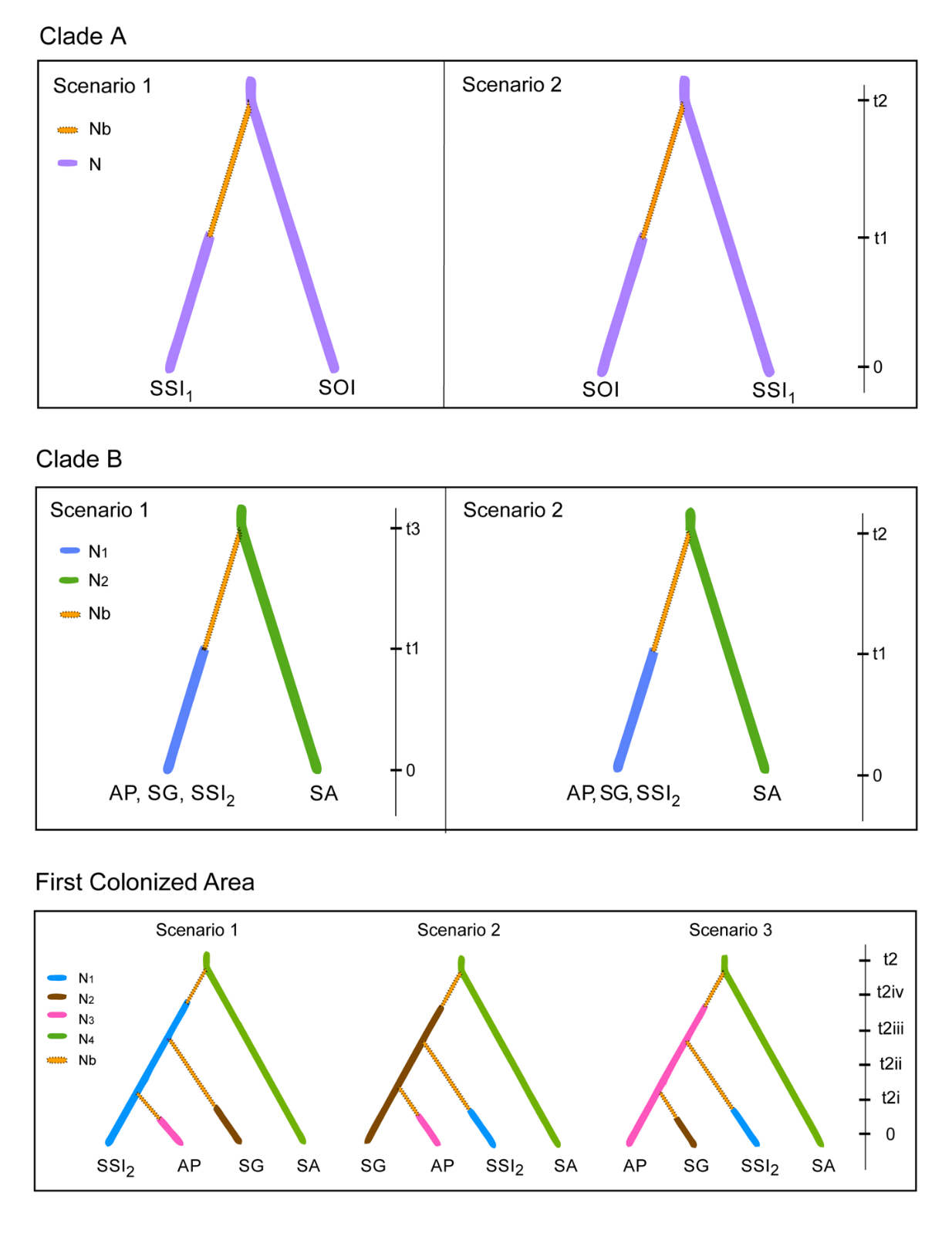 Supplementary Table S8. Posterior probabilities of demographic scenarios in Boeckella poppei using the cox1 dataset. Demographic scenarios for Clade A: Scenario 1 refuge in SOI; Scenario 2 refuge in SSI1. Demographic scenarios for Clade B: Scenario 1 refuges in SG, SSI and AP; Scenario 2 colonization to SG, SSI2 and AP from SA. Colonization area: Scenario 1: SSI2 first colonized area; Scenario 2: SG first colonized area; Scenario 3: AP first colonized. Direct and logistic approaches with their respective 95% confidence interval (95% CI) are shown. Appendix 1. Setting different historical scenarios The prior distributions for time-related parameters (t1: population expansion, t2: deglaciation starting time and t3: glaciation starting time) were set based on published literature on the timing of LGM in maritime Antarctica, South Georgia (Hodgson et al., 2014), and southern South America (Hulton et al., 2002; Rabassa et al., 2000). Each scenario involved a variation in population size (i.e. bottleneck), which is modelled with the parameters N (effective population size) and Nb (effective population size after the bottleneck). Posterior probabilities of scenarios were estimated using historical, demographic and mutational parameters drawn from the prior distributions. For each scenario 2,000,000 datasets were simulated and the relative likelihoods of scenarios were compared using a logistic regression on the 1% of simulated data closest to the observed dataset. A principal component analysis (PCA) was applied to visualize how similar the simulated and observed statistics were for each scenario. Using the logistic regression (taking the highest posterior probability as indicating the most likely scenario) and PCA estimates, the most likely scenario in the analysis can be selected. The overall most likely scenario was then evaluated under each of the quality control-based options in DIYABC to assess the goodness of fit between the prior-posterior combination of each model parameter and the observed dataset (Cornuet et al., 2010).REFERENCES Cornuet, J. M., Ravigné, V., & Estoup, A. (2010). Inference on population history and model checking using DNA sequencie and microsatellite data with the software DIYABC (v1.0). BMC Bioinformatics, 11, 401. Hodgson, D. A., Graham, A. G. C., Roberts, S. J., Bentley, M. J., Cofaigh, C. Ó., Verleyen, E., . . . Smith, J. A. (2014). Terrestrial and submarine evidence for the extent and timing of the Last Glacial Maximum and the onset of deglaciation on the maritime-Antarctic and sub-Antarctic islands. Quaternary Science Reviews, 100, 137-158. https://doi.org/10.1016/j.quascirev.2013.12.001 Hulton, N. R. J., Purves, R. S., McCulloch, R. D., Sudgen, D. E., & Bentley, M. J. (2002). The Last Glacial Maximum and deglaciation in southern South America. Quaternary Science Reviews, 21, 233-241. Rabassa, J., Coronato, A., Bujalesky, G., Salemme, M., Roig, C., & al., e. (2000). Quaternary of Tierra del Fuego, Southernmost South America: and update review. Quaternary International, 68(71), 217-240. Sampling                     SiteGeoreferenceSampling                      locationSampling AreaBiogeographic RegionCladeSampling                     SiteGeoreferenceSampling                      locationSampling AreaBiogeographic RegionCladeArctowski Base62°09.937'S, 58°28.210'WKing George Is.South Shetland IslandsMaritime AntarcticaA,BCorazón Pond62˚09'56.0"S, 58˚27'45.2"WKing George Is.South Shetland IslandsMaritime AntarcticaALaguna Baja62˚11''39.8'S, 58˚59'0.7''WKing George Is.South Shetland IslandsMaritime AntarcticaBGreat Wall Base62°13.000'S, 58°57.910'WKing George Is.South Shetland IslandsMaritime AntarcticaBLaguna Hidrográfica62°12.198'S, 58°58.048'WKing George Is.South Shetland IslandsMaritime AntarcticaBINACH lake62°12.101'S, 58°57.161'WKing George Is.South Shetland IslandsMaritime AntarcticaA,BLanger Lake62°12.198'S, 58°58.048'WKing George Is.South Shetland IslandsMaritime AntarcticaBMonolito Lake62°12.283'S, 58°57.658'WKing George Is.South Shetland IslandsMaritime AntarcticaBLaguna Glaciar62°10.088'S, 58°27.640'WKing George Is.South Shetland IslandsMaritime AntarcticaAArtigas Base62°11.003'S, 58°54.303'WKing George Is.South Shetland IslandsMaritime AntarcticaBAlfaQuebec 62°22.782'S, 59°41.762'WRobert Is.South Shetland IslandsMaritime AntarcticaALobo Pond62°22.738'S, 59°41.893'WRobert Is.South Shetland IslandsMaritime AntarcticaA,BPrat Base62°28.900'S, 59°37.817'WGreenwich Is.South Shetland IslandsMaritime AntarcticaASomero Lake62°39.947'S, 61°06.737'WLivingston Is.South Shetland IslandsMaritime AntarcticaBTurbio Lake62°37.587'S, 61°5.365'WLivingston Is.South Shetland IslandsMaritime AntarcticaBZapatilla Lake62°59.028'S, 60°40.507'WDeception Is.South Shetland IslandsMaritime AntarcticaAIrizar Lake62°58.796'S, 60°42.332'WDeception Is.South Shetland IslandsMaritime AntarcticaACráter Lake62°59.062'S, 60°40.358'WDeception Is.South Shetland IslandsMaritime AntarcticaAAvian Lake67°46.582'S, 68°53.534'WAvian IslandSouthernAntarctic PeninsulaMaritime AntarcticaBHorseshoe Lake67°49.128'S, 67°18.492'WHorseshoe Is.SouthernAntarctic PeninsulaMaritime AntarcticaBLaguna Fango67˚49'04.4"S, 67˚18'51.9"WHorseshoe Is.SouthernAntarctic PeninsulaMaritime AntarcticaBFossil Bluff71°19.983'S, 68°16.667'WAlexander Is.SouthernAntarctic PeninsulaMaritime AntarcticaBSampling                     SiteGeoreferenceSampling                      locationSampling AreaBiogeographic RegionCladeChanging Lake60°41.518'S, 45°37.151'WSigny IslandSouth Orkney IslandsMaritime AntarcticaASombre Lake60°41.195'S, 45°36.747'WSigny IslandSouth Orkney IslandsMaritime AntarcticaAHeywood Lake60°41.330'S, 45°36.465'WSigny IslandSouth Orkney IslandsMaritime AntarcticaAPumphouse Lake60°42.055'S, 45°36.831'WSigny IslandSouth Orkney IslandsMaritime AntarcticaATranquil Lake60°42.250'S, 45°38.732'WSigny IslandSouth Orkney IslandsMaritime AntarcticaALight Lake60°41.915'S, 45°38.884'WSigny IslandSouth Orkney IslandsMaritime AntarcticaATwisted Lake60°43.282'S, 45°39.582'WSigny IslandSouth Orkney IslandsMaritime AntarcticaAGull Lake54°17.217'S, 36°30.649'WThatjer PeninsulaSouth Georgiasub-Antactica IslandsBBird Island54°00.530'S, 38°04.041'WBird IslandSouth Georgiasub-Antactica IslandsBTierra del Fuego TF152°33.665'S, 69°25.166'WPrimera AngosturaSouth AmericaSouth AmericaBTierra del Fuego TF452°25.960'S, 69°38.197'WTierra del FuegoSouth AmericaSouth AmericaBPunta Delgada52°50.761'S, 69°51.897'WBrunswick PeninsulaSouth AmericaSouth AmericaBBiogeographic RegionsLocationsCladeCodenSHdKp.aTajima's DFu’s FsSouth AmericaSouth AmericaBSA68173.0030.0070.8131110-0.459-0.369sub-AntarcticSouth GeorgiaBSG37110.8890.0020.6471310-2.815*-12.492*Maritime AntarcticSouth Orkney IslandsASOI84171.8360.0040.8162019-1.308-12.156*Maritime AntarcticSouth Shetland IslandsASSI19370.6720.0020.41876-1.210-2.696Maritime AntarcticSouth Shetland IslandsBSSI2117140.8730.0020.5031411-1.945*-9.912Maritime AntarcticAntarctic PeninsulaBAP39141.6140.0040.8121615-1.625-12.105*Biogeographic RegionsAreasCode2nSPHdKpSouth AmericaBrunswick Peninsula and Tierra del FuegoSA1030,6000,37830,002sub-Antarctic South GeorgiaSG1600010Maritime AntarcticSouth Orkney Island SOI11400010Maritime AntarcticSouth Shetland IslandsSSI11220,3140,31130,0006Maritime AntarcticAntarctic PeninsulaAP6210,1550,15120,0003Biogeographic RegionsAreasCode2nSPHdKpSouth SmericaBrunswick Peninsula and Tierra del FuegoSA3010,0410,04120,0001Sub-antarctic South GeorgiaSG2800010Maritime antarcticSouth Orkney Island SOI8000010Maritime antarcticSouth Shetland IslandsSSI4000010Maritime antarcticAntarctic PeninsulaAP1600010South Orkney IslandsSouth Shetland Islands (SSI1)South Shetland Islands (SSI2)Antarctic PeninsulaSouth GeorgiaSouth AmericaSouth Orkney Islands–0.462*0.881*0.807*0.819*0.746*South Shetland Islands (SSI1)0.357*–0.926*0.900*0.917*0.830*South Shetland Islands (SSI2)0.358*0.549*–0.222*0.049*0.517*Antarctic Peninsula0.186*0.426*0.101*–0.152*0.409*South Georgia0.259*0.498*0.0270.035–0.403*South America0.188*0.405*0.369*0.190*0.266*–                                                Posterior Probabilities of Scenarios                                                Posterior Probabilities of Scenarios                                                Posterior Probabilities of Scenarios                                                Posterior Probabilities of Scenarios                                                Posterior Probabilities of ScenariosDirect95% CILogistic 95% CIRefugeSOI – Scenario 10.9840.874 – 1.0000.9760.956 – 0.997Clade ASSI1 – Scenario 20.0160.000 – 0.126 0.0240.003 – 0.044 RefugeMA, SG – Scenario 10.0000.000 – 0.0000.0000.000 – 0.000Clade BSA – Scenario 21.0001.000 – 1.0000.9990.999 – 1.000First colonized areaSSI2 – Scenario 1 0.114 0.000 – 0.3930.3190.216 – 0.422First colonized areaSG – Scenario 20.1980.000 – 0.5470.3420.244 – 0.440First colonized areaPA – Scenario 30.6880.282 – 1.0000.3390.247 – 0.430